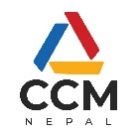 cf;o kq k]; ug]{ 6]Dkn]6!= JolQmut ljj/0f@=s[kof tkfOFn] cfa]bg k|:t't ug]{ pko'Qm lgaf{rg If]qnfO{ lrGx nufpg'xf]; -s'g} Ps 5fGg'xf];\_gf]6M cfj]bsx¿n] ;L;LPd g]kfnn] tof/ kf/]sf] æ;L;LPd g]kfn lgjf{rgsf] nflu of]Uotf dfkb08 / cfjZostfx¿” df pNn]v u/] cg';f/sf ;a}  cfjZos sfuhftx? k]z ug{'kg]{5 .cfj]bssf] k"/f gfdlnË7]ufgfl;kmfl/;÷dgf]gog ug]{ ;+:yfsf] gfdkbOd]n 7]ufgf;Dks{ gDa/j}slNks ;Dks{ gDa/u}/;/sf/L ;+:yfx? / ;d'bfodf cfwfl/t ;+:yfx?d'Vo ;d"x : ;'O{åf/f nfu" kbfy{ k|of]ustf{, d'Vo ;d"x : h]ndf /x]sf s}lbx?d'Vo ;d"x : of}gsdL{x?d'Vo ;d"x : k'?if ;dlnuL+ ÷t];|f]lnuL+x?d'Vo ;d"x : k|jf;L >ldsx?;+s|ldt jf k|efljt JolQmx? : PrcfOeL ;+s|ldt jf k|efljt JolQmx? : Ifo/f]u;+s|ldt jf k|efljt JolQmx? : dn]l/ofz}lIfs ;+:yfx? cg';Gwfg ;+:yflghL If]q